Требования к оформлению конкурсных научных работДля участия в Конкурсе необходимо пройти регистрацию на сайте Национального арктического научно-образовательного консорциума (http://arctic-union.ru). При регистрации научной работе присваивается уникальный регистрационный номер, который должен быть указан на титульном листе.В целях обеспечения объективности и прозрачности проведения Конкурса на титульном листе работы данные об участнике Конкурса и научном руководителе не указываются. Критериями идентификации работы служат ее название и регистрационный номер, который присваивается после прохождения регистрации на сайте. Работа должна быть отпечатана в Microsoft Word, шрифт Times New Roman, размер шрифта 14, междустрочный интервал – полуторный. Поля страницы: верхнее – 2 см, нижнее – 2 см, левое – 3 см, правое – 1,5 см. Объем научной работы должен быть не менее 25 страниц и не более 50 страниц машинописного текста. Научная работа должна содержать следующие разделы:1) титульный лист (шаблон титульного листа представлен в Приложении №1);2) оглавление;3) введение (цель, задачи, актуальность, методы проведенных исследований, научная новизна, научно-практическая значимость работы);4) основная часть;5) заключение;6) список литературы.Образец оформления работы представлен в приложении 1Приложение 1ОГЛАВЛЕНИЕВВЕДЕНИЕГЛАВА 1. НАЗВАНИЕ ГЛАВЫНазвание разделаНазвание подразделаГЛАВА 2. НАЗВАНИЕ ГЛАВЫ2.1 Название раздела2.1.1 Название подразделаЗАКЛЮЧЕНИЕ СПИСОК ЛИТЕРАТУРЫВведение, заключение и список литературы не нумеруются, оглавление можно оформить через вкладку Ссылки-Оглавление.ВВЕДЕНИЕВведение содержит краткое описание проблематики исследования, цель, задачи, актуальность, методы проведенных исследований, научную новизну и научно-практическую значимость работы. Начинается с новой страницы.Объем научной работы (включая титульный лист и список литературы) должен быть не менее 25 страниц и не более 50 страниц машинописного текста.Глава 1. НАЗВАНИЕ ГЛАВЫ(прописными буквами по центру, жирный шрифт, каждая глава – с новой страницы)1.1 Название раздела (строчными буквами, жирный шрифт)Название подраздела (строчными буквами).Текст работы. Шрифт Times New Roman, размер шрифта 14, междустрочный интервал – полуторный, выравнивание текста по ширине. Аббревиатуры должны при первом упоминании в тексте иметь расшифровку, например «…горнопромышленный комплекс (далее – ГПК)…». Латинские ботанические названия указываются курсивом, например «…Avena Sativa (овёс посевной)». Любой рисунок, график, фотография сопровождаются подрисуночной подписью. При использовании рисунка из какого-либо источника в подрисуночной подписи указывается ссылка на источник. При приведении ссылки на интернет-ресурс, следите за тем, чтобы она была компактной, но позволяла попасть именно на тот документ, который Вы цитируете. Отступ в начале абзаца – 1.25. Глава 2. НАЗВАНИЕ ГЛАВЫ (с новой страницы)Текст работы. Постарайтесь не называть главы «Основная часть» или «Экспериментальная часть», ориентируйтесь в названии на содержание самой главы. Если в главе один раздел или подраздел – то он не нумеруется и не выделяется в тексте. Рисунки, таблицы и формулы имеют сквозную нумерацию по всему тексту. Если в работе один рисунок или одна таблица, то они не нумеруются и в надписи указывается только «Рисунок» или «Таблица», если одна формула, то она не нумеруется.Пример оформления рисунка: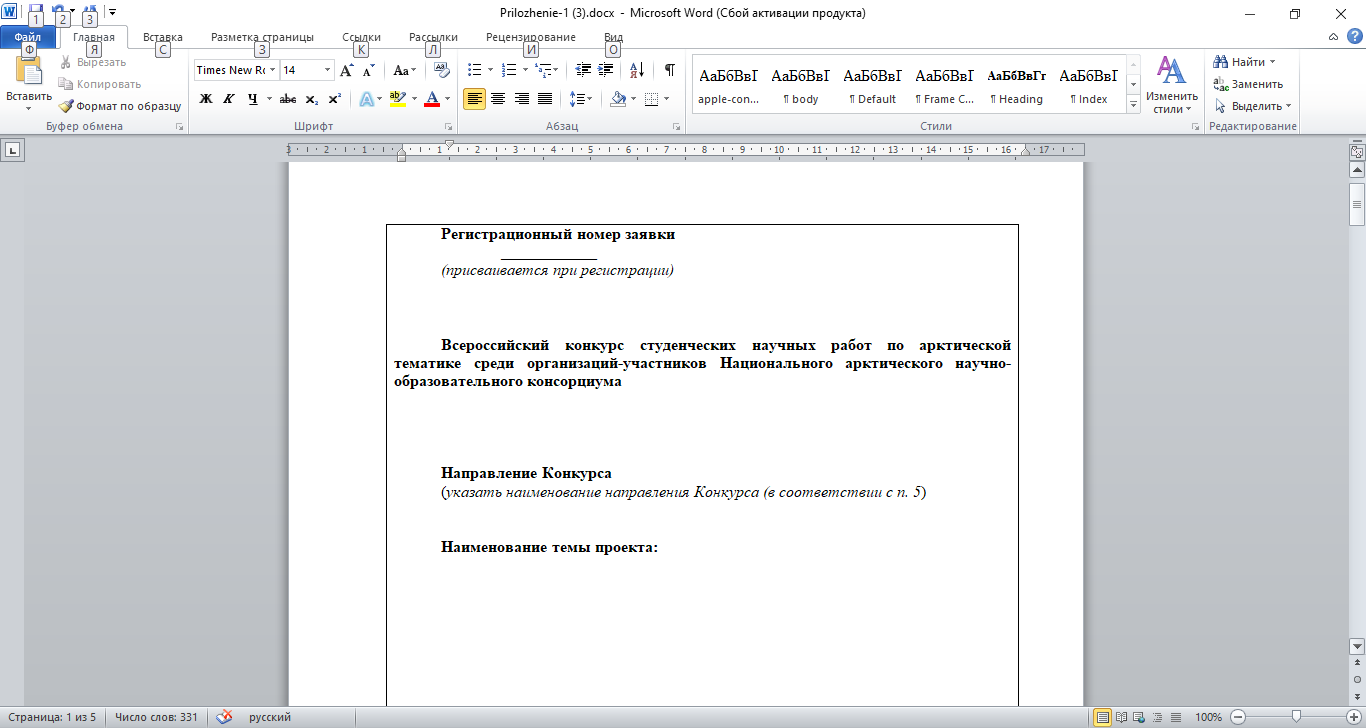 Рис. 1. Оформление титульного листа работы. Источник - http://arctic-union.ru/upload/medialibrary/9da/Prilozhenie-1.docxПример оформления таблицы:Удельная плотность населения БЕАР чел/км2		Таблица 1.Пример оформления формулы (вставка-формула):Число Рейнольдса выражается формулой:						       (1)где {\displaystyle \rho } — плотность среды, кг/м3;{\displaystyle v} — характерная скорость, м/с;{\displaystyle D_{\Gamma }} — гидравлический диаметр, м; — динамическая вязкость среды, Па·с или кг/(м·с). ЗАКЛЮЧЕНИЕЗаключение начинается с новой страницы. Содержит основные выводы работы и перспективы развития темы в дальнейшем. Перекликается с введением – укажите, достигнута ли цель работы по результатам выполнения задач, какие результаты получены.СПИСОК ЛИТЕРАТУРЫЛитература приводится по мере упоминания в тексте работы в квадратных скобках [1]. При желании можно приводить через запятую конкретную страницу, на которую вы ссылаетесь [2, с.47]. В списке литературы указывается автор(ы), название, издание (если это журнальная статья), издательство, номер и том (если есть), количество страниц (либо номера страниц статьи). Название журнала указывается через косую черту. Не приводите ссылки на Википедию, лучше найдите первоисточник.Антоновский А. Ю. Научное познание как понятие социальной философии / Вопросы философии. 2018, № 12. С. 56–63.Касаткин А. Г. Основные процессы и аппараты химической технологии. Изд. 8-е. Химия: Москва, 1971; с. 118.Об изменении расчета финансового обеспечения мероприятий при разливе нефти. https://www.ecoindustry.ru/news/view/56783.html